Консультация для педагоговПравила конструктивного взаимодействия с родителями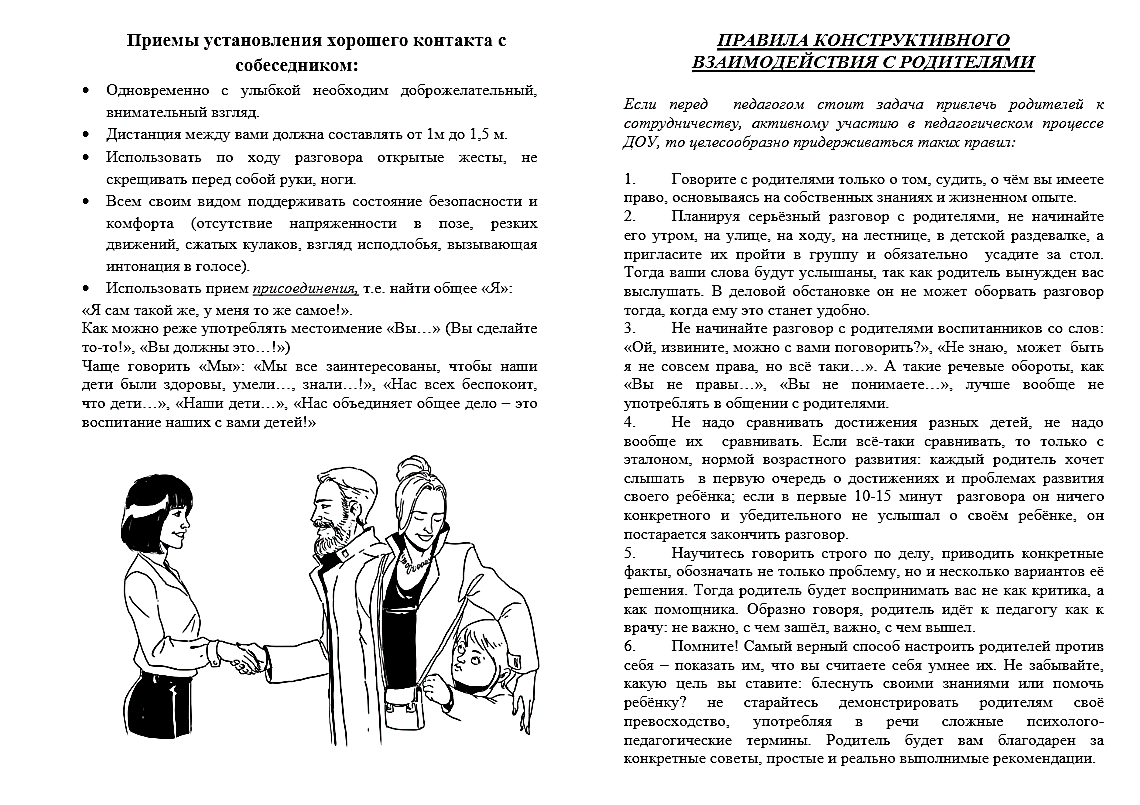 